ҠАРАР 	          	  					ПОСТАНОВЛЕНИЕ№513								24.12.2020Об утверждении Порядка                                                                               составления и ведения кассового плана исполнения бюджета сельского поселенияИшеевский сельсовет муниципального района Ишимбайский район                                                                         Республики Башкортостан в текущем                                                         финансовом году	В соответствии со статьей 217.1 Бюджетного кодекса Российской Федерации, администрация сельского поселения  Ишеевский сельсовет муниципального района Ишимбайский район Республики  Башкортостан  п о с т а н о в л я е т:	          	1. Утвердить прилагаемый  Порядок составления и ведения кассового плана исполнения бюджета сельского поселения  Ишеевский сельсовет муниципального района Ишимбайский район Республики Башкортостан в текущем финансовом году согласно приложению.                         	                                                                                 	2. Признать утратившим силу распоряжение администрации  сельского поселения  Ишеевский сельсовет муниципального района Ишимбайский район Республики Башкортостан от 25.08.2014 года №20 «Об утверждении Порядка составления и ведения кассового плана исполнения бюджета муниципального района Ишимбайский район Республики Башкортостан в текущем финансовом году».                3. Настоящее постановление опубликовать на официальном сайте администрации сельского поселения  Ишеевский сельсовет муниципального район Ишимбайский район Республики Башкортостан.                                                                                                          	4. Контроль за исполнением настоящего постановления возложить на заместителя главы администрации по финансовым вопросам- начальника финансового управления.Глава администрации                                                                 И.М.ТагировПриложениек постановлению администрации сельского поселенияИшеевский сельсовет муниципального района Ишимбайскийрайон Республики Башкортостан от 24 декабря 2020 г. №513ПОРЯДОКсоставления и ведения кассового плана исполнениябюджета сельского поселения  Ишеевский сельсовет муниципального района Ишимбайский район Республики Башкортостан в текущем финансовом годуI. Общие положения1. Настоящий Порядок составления и ведения кассового плана исполнения бюджета сельского поселения  Ишеевский сельсовет муниципального района Ишимбайский район Республики Башкортостан в текущем финансовом году (далее – Порядок, кассовый план) определяет правила составления и ведения кассового плана, а также состав и сроки направления главными распорядителями средств бюджета, главными администраторами доходов бюджета, главными администраторами источников финансирования дефицита бюджета сельского поселения Ишеевский сельсовет муниципального района Ишимбайский район Республики Башкортостан (далее – участники процесса прогнозирования) сведений, необходимых для составления и ведения кассового плана (далее – Сведения).2. Кассовый план включает:кассовый план исполнения бюджета сельского поселения  Ишеевский сельсовет муниципального района Ишимбайский район Республики Башкортостан на текущий финансовый год;кассовый план исполнения бюджета сельского поселения Ишеевский сельсовет  муниципального района Ишимбайский район Республики Башкортостан на текущий месяц.3. Составление и ведение кассового плана осуществляется отделом финансового управления администрации муниципального района Ишимбайский район  Республики Башкортостан (далее – отдел финансового управления) в информационной системе, используемой Финансовым управлением администрации муниципального района Ишимбайский район Республики в электронном виде с применением средств электронной подписи.В ходе составления и ведения кассового плана Финансовое управление администрации муниципального района Ишимбайский район Республики Башкортостан представляет участникам процесса прогнозирования необходимую для формирования Сведений информацию о кассовом исполнении бюджета сельского поселения  Ишеевский сельсовет муниципального района Ишимбайский район Республики Башкортостан и показателях сводной бюджетной росписи бюджета сельского поселения Ишеевский сельсовет муниципального района Ишимбайский район Республики Башкортостан (далее – информация об исполнении бюджета муниципального района Ишимбайский район Республики Башкортостан).4. Кассовый план исполнения бюджета сельского поселения  Ишеевский сельсовет муниципального района Ишимбайский район Республики Башкортостан на текущий финансовый год (далее – кассовый план на текущий финансовый год) составляется по форме согласно приложению № 1 к настоящему Порядку, кассовый план исполнения бюджета сельского поселения Ишеевский сельсовет муниципального района Ишимбайский район Республики Башкортостан на текущий месяц (далее – кассовый план на текущий месяц) – согласно приложению № 2к настоящему Порядку и утверждается заместителем главы администрации по финансовым вопросам – начальником финансового управления администрации МР Ишимбайский район Республики Башкортостан (лицом, исполняющим его обязанности).5. Составление и ведение кассового плана на текущий финансовый год осуществляется на основании следующих Сведений, направляемых участниками процесса прогнозирования в сроки, предусмотренные главами 
II - IV настоящего Порядка:прогноза поступлений по доходам бюджета сельского поселения  Ишеевский сельсовет муниципального района Ишимбайский  район Республики Башкортостан на текущий финансовый год, формируемого в порядке, предусмотренном главой II настоящего Порядка;прогноза перечислений по расходам бюджета сельского поселения Ишеевский сельсовет муниципального района Ишимбайский район Республики Башкортостан на текущий финансовый год, формируемого в порядке, предусмотренном главой III настоящего Порядка;прогноза поступлений и перечислений по источникам финансирования дефицита бюджета сельского поселения  Ишеевский сельсовет муниципального района Ишимбайский район Республики Башкортостан на текущий финансовый год, формируемого в порядке, предусмотренном главой IV настоящего Порядка;иных необходимых показателей.6. Составление и ведение кассового плана на текущий месяц осуществляется на основании следующих Сведений, направляемых участниками процесса прогнозирования в сроки, предусмотренные главами 
II - IV настоящего Порядка:прогноза поступлений по доходам бюджета сельского поселения  Ишеевский сельсовет муниципального района Ишимбайский район Республики Башкортостан на текущий месяц, формируемого в порядке, предусмотренном главой II настоящего Порядка;прогноза перечислений по расходам бюджета сельского поселения Ишеевский сельсовет муниципального района Ишимбайский район Республики Башкортостан на текущий месяц, формируемого в порядке, предусмотренномглавой III настоящего Порядка;прогноза поступлений и перечислений по источникам финансирования дефицита бюджета сельского поселения Ишеевский сельсовет муниципального района Ишимбайский район Республики Башкортостан на текущий месяц, формируемого в порядке, предусмотренном главой IV настоящего Порядка;иных необходимых показателей.7. Показатели кассового плана на текущий месяц (приложение № 2) должны соответствовать показателям кассового плана на текущий финансовый год (приложение № 1) по текущему месяцу с учетом внесенных в него изменений в ходе ведения кассового плана.II. Порядок составления, уточнения и направленияпрогнозов поступлений по доходам бюджета сельского поселенияИшеевский сельсовет муниципального района Ишимбайский район Республики Башкортостан на текущий финансовый год и прогнозов поступлений по доходам бюджета сельского поселенияИшеевский сельсовет муниципального района Ишимбайский район Республики Башкортостан на текущий месяц8. Показатели для кассового плана на текущий финансовый год 
по поступлениям доходов бюджета сельского поселения  Ишеевский сельсовет муниципального района Ишимбайский район Республики Башкортостан формируются на основании прогнозов поступлений по доходам бюджета сельского поселения  Ишеевский сельсовет муниципального района Ишимбайский район Республики Башкортостан на текущий финансовый год (приложение № 3 к настоящему Порядку), полученных от главных администраторов доходов бюджета муниципального района Ишимбайский район Республики Башкортостан.9. В целях составления кассового плана на текущий финансовый год 
не позднее тринадцатого рабочего дня декабря текущего финансового года формируется и направляется прогноз поступлений по доходам бюджета сельского поселения Ишеевский сельсовет муниципального района Ишимбайский район Республики Башкортостан на текущий финансовый год главными администраторами доходов бюджета сельского поселения Ишеевский сельсовет муниципального района Ишимбайский район Республики Башкортостан:по налоговым и неналоговым доходам, по безвозмездным поступлениям – в отдел прогнозирования финансовых ресурсов и налогов муниципального района Ишимбайский район Республики Башкортостан (далее – отдел прогнозирования финансовых ресурсов и налогов);10. В целях ведения кассового плана на текущий финансовый год главные администраторы доходов бюджета сельского поселения  Ишеевский сельсовет муниципального района Ишимбайский район Республики Башкортостан формируют уточненные прогнозы поступлений по доходам бюджета сельского поселения  Ишеевский сельсовет муниципального района Ишимбайский район Республики Башкортостан на текущий финансовый год (приложение № 3 к настоящему Порядку).При уточнении прогнозов поступлений по доходам бюджета сельского поселения Ишеевский сельсовет муниципального района Ишимбайский район Республики Башкортостан на текущий финансовый год указываются фактические поступления доходов в бюджет сельского поселения  Ишеевский сельсовет муниципального района Ишимбайский район Республики Башкортостан за отчетный период, в соответствии с информацией об исполнении бюджета сельского поселения  Ишеевский сельсовет муниципального района Ишимбайский район Республики Башкортостан, и уточняются соответствующие показатели периода, следующего за отчетным месяцем.Уточненные прогнозы поступлений по доходам бюджета сельского поселения Ишеевский сельсовет муниципального района Ишимбайский район Республики Башкортостан на текущий финансовый год направляются главными администраторами доходов бюджета сельского поселения  Ишеевский сельсовет муниципального района Ишимбайский район Республики Башкортостан по состоянию на первое число текущего месяца – ежемесячно, не позднее третьего рабочего дня текущего месяца, в период с февраля по декабрь текущего финансового года.11. В случае отклонения фактических поступлений по видам доходов бюджета сельского поселения  Ишеевский сельсовет  муниципального района Ишимбайский район Республики Башкортостан в отчетном периоде от соответствующего показателя прогноза поступлений по доходам бюджета на текущий финансовый год, утвержденного в установленном порядке, на величину более чем 15 процентов от указанного показателя, пояснительная записка с отражением причин указанного отклонения ежемесячно в срок до 15 числа месяца, следующего за отчетным периодом, представляется соответствующими главными администраторами доходов бюджета сельского поселения  Ишеевский сельсовет муниципального района Ишимбайский район Республики Башкортостан в отдел прогнозирования финансовых ресурсов и налогов.12. Отдел прогнозирования финансовых ресурсов и налогов на основе прогнозов главных администраторов доходов бюджета сельского поселения  Ишеевский сельсовет муниципального района Ишимбайский район Республики Башкортостан формирует прогноз поступлений по налоговым и неналоговым доходам бюджета Республики Башкортостан на текущий финансовый год, согласованный начальником финансового управления (приложение № 4 к настоящему Порядку):в целях составления кассового плана на текущий финансовый год – 
не позднее четырнадцатого рабочего дня декабря текущего финансового года;в целях ведения кассового плана на текущий финансовый год в период 
с февраля по декабрь текущего финансового года по состоянию на первое число текущего месяца – ежемесячно не позднее четвертого рабочего дня текущего месяца.13. Показатели для кассового плана на текущий месяц по поступлениям доходов бюджета сельского поселения  Ишеевский сельсовет муниципального района Ишимбайский район Республики Башкортостан формируются на основании прогноза поступлений по доходам бюджета сельского поселения  Ишеевский сельсовет муниципального района Ишимбайский район Республики Башкортостан на текущий месяц (приложение № 5 к настоящему Порядку), полученного от главных администраторов доходов бюджета сельского поселения  Ишеевский сельсовет муниципального района Ишимбайский район Республики Башкортостан.14. Прогнозы поступлений по доходам бюджета сельского поселения  Ишеевский сельсовет муниципального района Ишимбайский район Республики Башкортостан на текущий месяц, сформированные на январь текущего финансового года, не позднее тринадцатого рабочего дня декабря текущего финансового года, формируются и направляются главными администраторами доходов бюджета сельского поселения  Ишеевский сельсовет муниципального района Ишимбайский район Республики Башкортостанв отдел прогнозирования финансовых ресурсов и налогов. В период с февраля по декабрь текущего финансового года прогнозы поступлений по доходам бюджета сельского поселения  Ишеевский сельсовет муниципального района Ишимбайский район Республики Башкортостан на текущий месяц формируются и направляются главными администраторами доходов бюджета сельского поселения Ишеевский сельсовет муниципального района Ишимбайский район Республики Башкортостан по состоянию на первое число текущего месяца ежемесячно, не позднее третьего рабочего дня текущего месяцав отдел прогнозирования финансовых ресурсов и налогов.15. Отдел прогнозирования финансовых ресурсов и налогов на основе прогнозов главных администраторов доходов бюджета сельского поселения  Ишеевский сельсовет муниципального района Ишимбайский район Республики Башкортостан формирует прогноз поступлений по налоговым и неналоговым доходам бюджета сельского поселения  Ишеевский сельсовет муниципального района Ишимбайский район Республики Башкортостан на текущий месяц, согласованный начальником финансового управления, (приложение № 6 к настоящему Порядку):на январь текущего финансового года – не позднее четырнадцатого рабочего дня декабря текущего финансового года;в период с февраля по декабрь текущего финансового года по состоянию на первое число текущего месяца – ежемесячно не позднее четвертого рабочего дня текущего месяца.16. Показатели прогнозов поступлений по доходам бюджета сельского поселения Ишеевский сельсовет муниципального района Ишимбайский район Республики Башкортостан на текущий месяц (приложение № 5) должны соответствовать показателям прогнозов поступлений по доходам бюджета сельского поселения  Ишеевский сельсовет муниципального района Ишимбайский район Республики Башкортостан на текущий финансовый год (приложение № 3) по текущему месяцу. III. Порядок составления, уточнения и направленияпрогнозов перечислений по расходам бюджета сельского поселенияИшеевский сельсовет муниципального района Ишимбайский район Республики Башкортостан на текущий финансовый год и прогнозов перечислений по расходам бюджета сельского поселения  Ишеевский сельсовет муниципального района Ишимбайский район Республики Башкортостан на текущий месяц17. Показатели для кассового плана на текущий финансовый год 
по перечислениям по расходам бюджета сельского поселения  Ишеевский сельсовет муниципального района Ишимбайский район Республики Башкортостан формируются на основании:сводной бюджетной росписи бюджета сельского поселения  Ишеевский сельсовет муниципального района Ишимбайский район Республики Башкортостан;прогнозов перечислений по расходам бюджета сельского поселения  Ишеевский сельсовет муниципального района Ишимбайский район Республики Башкортостан на текущий финансовый год (приложение № 7 к настоящему Порядку).18. В целях составления кассового плана на текущий финансовый год главные распорядители средств бюджета сельского поселения  Ишеевский сельсовет  муниципального района Ишимбайский район Республики Башкортостан (далее – главные распорядители) формируют прогноз перечислений по расходам бюджета сельского поселения  Ишеевский сельсовет муниципального района Ишимбайский район Республики Башкортостан на текущий финансовый год (приложение № 7 к настоящему Порядку) и направляют в отдел Управления не позднее тринадцатого рабочего дня декабря текущего финансового года.19. В целях ведения кассового плана на текущий финансовый год главные распорядители формируют уточненный прогноз перечислений по расходам бюджета сельского поселения  Ишеевский сельсовет муниципального района Ишимбайский район Республики Башкортостан на текущий финансовый год (приложение № 7 к настоящему Порядку) и направляют в отдел Управления.Уточнение прогнозов перечислений по расходам бюджета сельского поселения  Ишеевский сельсовет муниципального района Ишимбайский район Республики Башкортостан на текущий финансовый год осуществляется:в связи с внесением изменений в показатели сводной бюджетной росписи бюджета сельского поселения Ишеевский сельсовет муниципального района Ишимбайский район Республики Башкортостан – по мере внесения изменений в показатели сводной бюджетной росписи бюджета сельского поселения  Ишеевский сельсовет муниципального района Ишимбайский район Республики Башкортостан;на основании информации об исполнении бюджета сельского поселения  Ишеевский сельсовет муниципального района Ишимбайский район Республики Башкортостан по расходам в период с февраля по декабрь текущего финансового года по состоянию на первое число текущего месяца – ежемесячно не позднее третьего рабочего дня текущего месяца.При уточнении прогнозов перечислений по расходам бюджета сельского поселения Ишеевский сельсовет муниципального района Ишимбайский район Республики Башкортостан на текущий финансовый год указываются фактические перечисления по расходам бюджета сельского поселения Ишеевский сельсовет муниципального района Ишимбайский район Республики Башкортостан за отчетный период и вносятся соответствующие изменения в показатели периода, следующего за отчетным месяцем.20. В случае отклонения фактических перечислений по расходам бюджета сельского поселения  Ишеевский сельсовет муниципального района Ишимбайский район Республики Башкортостан в отчетном периоде от соответствующего показателя прогноза перечислений по расходам на величину более чем 15 процентов от указанного показателя, соответствующий главный распорядитель представляет в финансовое управление администрации муниципального района Ишимбайский район Республики Башкортостан пояснительную записку с отражением причин указанного отклонения ежемесячно не позднее 15 числа месяца, следующего за отчетным периодом.21. Показатели для кассового плана на текущий месяц по перечислениям по расходам бюджета сельского поселения Ишеевский сельсовет муниципального района Ишимбайский район Республики Башкортостан формируются на основании прогнозов перечислений по расходам бюджета сельского поселения Ишеевский сельсовет муниципального района Ишимбайский район Республики Башкортостан на текущий месяц (приложение № 8 к настоящему Порядку).22. В целях составления кассового плана на текущий месяц главные распорядители формируют прогноз перечислений по расходам бюджета сельского поселения  Ишеевский сельсовет муниципального района Ишимбайский район Республики Башкортостан на текущий месяц (приложение № 8 к настоящему Порядку) и направляют в отдел Управления:на январь текущего финансового года – не позднее тринадцатого рабочего дня декабря текущего финансового года;в период с февраля по декабрь текущего финансового года по состоянию на первое число текущего месяца – ежемесячно не позднее третьего рабочего дня.23. Показатели прогнозов перечислений по расходам бюджета сельского поселения Ишеевский сельсовет муниципального района Ишимбайский район Республики Башкортостан на текущий месяц (приложение № 8) должны соответствовать показателям прогнозов перечислений по расходам бюджета сельского поселения Ишеевский сельсовет муниципального района Ишимбайский район Республики Башкортостан на текущий финансовый год (приложение №7) по текущему месяцу.IV. Порядок составления, уточнения и направления прогнозов поступлений и перечислений по источникам финансирования дефицита бюджета сельского поселения Ишеевский сельсовет муниципального района Ишимбайский район Республики Башкортостан на текущий финансовый год и прогнозов поступлений и перечисленийпо источникам финансирования дефицита бюджета сельского поселенияИшеевский сельсовет муниципального района Ишимбайский район Республики Башкортостан на текущий месяц24. Показатели для кассового плана на текущий финансовый год 
по поступлениям и перечислениям по источникам финансирования дефицита бюджета сельского поселения  Ишеевский сельсовет Республики Башкортостан формируются на основании:сводной бюджетной росписи бюджета сельского поселения Ишеевский сельсовет Республики Башкортостан;прогноза поступлений и перечислений по источникам финансирования дефицита бюджета сельского поселения  Ишеевский сельсовет Республики Башкортостан на текущий финансовый год (приложение № 9 к настоящему Порядку).25. Главные администраторы источников финансирования дефицита бюджета сельского поселения Ишеевский сельсовет  муниципального района Ишимбайский район Республики Башкортостан не позднее тринадцатого рабочего дня декабря текущего финансового года направляют прогноз поступлений и перечислений по источникам финансирования дефицита бюджета сельского поселения Ишеевский сельсовет муниципального района Ишимбайский район Республики Башкортостан на текущий финансовый год.(приложение № 9 к настоящему Порядку).26. Финансовое управление администрации муниципального района Ишимбайский район Республики Башкортостан формирует не позднее четырнадцатого рабочего дня декабря текущего финансового года, согласованный заместителем главы администрации по финансовым вопросам – начальником финансового управления администрации МР Ишимбайский район Республики Башкортостан (лицом, исполняющим его обязанности)прогноз поступлений и перечислений по источникам финансирования дефицита бюджета сельского поселения  Ишеевский сельсовет муниципального района Ишимбайский район Республики Башкортостан на текущий финансовый год (приложение № 9 к настоящему Порядку).27. В целях ведения кассового плана на текущий финансовый год главными администраторами источников финансирования дефицита бюджета сельского поселения Ишеевский сельсовет муниципального района Ишимбайский район Республики Башкортостан формируется уточненный прогноз поступлений и перечислений по источникам финансирования дефицита бюджета сельского поселения Ишеевский сельсовет муниципального района Ишимбайский район Республики Башкортостан на текущий финансовый год. При уточнении указываются фактические поступления и перечисления 
по источникам финансирования дефицита бюджета сельского поселения Ишеевский сельсовет муниципального района Ишимбайский район Республики Башкортостан за отчетный период, в соответствии с информацией об исполнении бюджета сельского поселения Ишеевский сельсовет муниципального района Ишимбайский район Республики Башкортостан, и уточняются соответствующие показатели периода, следующего за отчетным месяцем.Уточненный прогноз поступлений и перечислений по источникам финансирования дефицита бюджета сельского поселения  Ишеевский сельсовет  муниципального района Ишимбайский район Республики Башкортостан на текущий финансовый год направляется главными администраторами источников финансирования дефицита бюджета сельского поселения Ишеевский сельсовет муниципального района Ишимбайский район Республики Башкортостан в период с февраля по декабрь текущего финансового года по состоянию на первое число текущего месяца и ежемесячно не позднее третьего рабочего дня текущего месяца.28. Финансовое управление администрации муниципального района Ишимбайский район Республики Башкортостан на основе уточненных прогнозов главных администраторов источников финансирования дефицита бюджета сельского поселения Ишеевский сельсовет муниципального района Ишимбайский район Республики Башкортостан формирует в период с февраля по декабрь текущего финансового года по состоянию на первое число текущего месяца ежемесячно, не позднее четвертого рабочего дня текущего месяца, уточненный прогноз поступлений и перечислений по источникам финансирования дефицита бюджета сельского поселения Ишеевский сельсовет муниципального района Ишимбайский район Республики Башкортостан на текущий финансовый год (приложение № 9 к настоящему Порядку).29. В случае отклонения фактических поступлений и перечислений 
по источникам финансирования дефицита бюджета сельского поселения  Ишеевский сельсовет муниципального района Ишимбайский район Республики Башкортостан в отчетном периоде от соответствующего показателя прогноза поступленийи перечислений по источникам финансирования дефицита бюджета на величину более чем 15 процентов, главный администратор источников финансирования дефицита бюджета сельского поселения Ишеевский сельсовет муниципального района Ишимбайский район Республики Башкортостан представляет в финансовое управление пояснительную записку с отражением причин указанного отклонения ежемесячно не позднее 15 числа месяца, следующего за отчетным периодом.30. Показатели для кассового плана на текущий месяц по поступлениям 
и перечислениям по источникам финансирования дефицита бюджета сельского поселения Ишеевский сельсовет муниципального района Ишимбайский район Республики Башкортостан формируются на основании прогнозов поступлений и перечислений по источникам финансирования дефицита бюджета сельского поселения Ишеевский сельсовет муниципального района Ишимбайский район Республики Башкортостан на текущий месяц (приложение № 10 к настоящему Порядку).31. Главные администраторы источников финансирования дефицита бюджета сельского поселения Ишеевский сельсовет муниципального района Ишимбайский район Республики Башкортостан не позднее тринадцатого рабочего дня декабря текущего финансового года направляют в финансовое прогноз поступлений и перечислений по источникам финансирования дефицита бюджета сельского поселения  Ишеевский сельсовет муниципального района Ишимбайский район Республики Башкортостан на текущий месяц, сформированный на январь текущего финансового года.32. Финансовое управление администрации муниципального района Ишимбайский район Республики Башкортостан на основе прогнозов главных администраторов источников финансирования дефицита бюджета сельского поселения  Ишеевский сельсовет муниципального района Ишимбайский район Республики Башкортостан формирует не позднее четырнадцатого рабочего дня декабря текущего финансового года, согласованный заместителем главы администрации по финансовым вопросам – начальником финансового управления администрации МР Ишимбайский район Республики Башкортостан (лицом, исполняющим его обязанности), прогноз поступлений и перечислений по источникам финансирования дефицита бюджета сельского поселения Ишеевский сельсовет муниципального района Ишимбайский район Республики Башкортостан на текущий месяц (приложение № 10 к настоящему Порядку), сформированный на январь текущего финансового года.33. Прогноз поступлений и перечислений по источникам финансирования дефицита бюджета сельского поселения Ишеевский сельсовет муниципального района Ишимбайский район Республики Башкортостан на текущий месяц направляется главными администраторами источников финансирования дефицита бюджета сельского поселения Ишеевский сельсовет муниципального района Ишимбайский район Республики Башкортостан в период с февраля по декабрь текущего финансового года по состоянию на первое число текущего месяца в финансовое управление администрации МР Ишимбайский район РБ ежемесячно не позднее третьего рабочего дня текущего месяца.34. Финансовое управление администрации МР Ишимбайский район РБ на основе прогнозов главных администраторов источников финансирования дефицита муниципального района Ишимбайский район бюджета сельского поселения  Ишеевский сельсовет Республики Башкортостан формирует в период с февраля по декабрь текущего финансового года ежемесячно не позднее четвертого рабочего дня текущего месяца, согласованный заместителем главы администрации по финансовым вопросам – начальником финансового управления администрации МР Ишимбайский район Республики Башкортостан (лицом, исполняющим его обязанности) на текущий месяц (приложение № 10 к настоящему Порядку) по состоянию на первое число текущего месяца.35. Показатели прогнозов поступлений и перечислений по источникам финансирования дефицита бюджета сельского поселения  Ишеевский сельсовет муниципального района Ишимбайский район Республики Башкортостан на текущий месяц (приложение № 10) должны соответствовать показателям прогнозов поступлений и перечислений по источникам финансирования дефицита бюджета сельского поселения Ишеевский сельсовет муниципального района Ишимбайский район Республики Башкортостан на текущий финансовый год (приложение № 9) по текущему месяцу.V. Порядок составления и ведения кассового плана на текущий финансовый год и кассового плана на текущий месяц 36. Кассовый план на текущий финансовый год составляется отделом Управления (приложение № 1 к настоящему Порядку) не позднее пятнадцатого рабочего дня декабря текущего финансового года. Показатели кассового плана на текущий финансовый год подлежат согласованию соответствующими отраслевыми отделами.При необходимости показатели кассового плана на текущий финансовый год могут дополняться иными необходимыми показателями, не влияющими на общую структуру показателей кассового плана на текущий финансовый год.37. Отдел Управления в период с февраля по декабрь текущего финансового года ежемесячно не позднее пятого рабочего дня текущего месяца вносит уточнения в кассовый план на текущий финансовый год на основании уточненных прогнозов, полученных от участников процесса прогнозирования и соответствующих отделов финансового управления администрации муниципального района Ишимбайский район Республики Башкортостан в соответствии с требованиями настоящего Порядка.38. Кассовый план на текущий месяц (приложение № 2 к настоящему Порядку) составляется отделом Управления:на январь текущего финансового года – не позднее пятнадцатого рабочего дня декабря текущего финансового года;в период с февраля по декабрь текущего финансового года – ежемесячно не позднее пятого рабочего дня.При необходимости показатели кассового плана на текущий месяц могут дополняться иными необходимыми показателями, не влияющими на общую структуру показателей кассового плана на текущий месяц.Башкортостан Республикаhы Ишембай районы муниципаль районының Ишәй ауыл советы ауыл биләмәhе хакимиәте 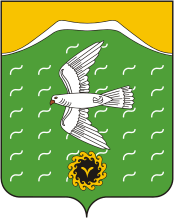 Администрация сельского поселения Ишеевский сельсовет муниципального района Ишимбайский район Республики БашкортостанҮҙәнбаевтар урамы, 66,Ишәй ауылы, Ишембай районы, Башкортостан Республикаһы453236Тел (факс) 8 (34794) 7 44 32E mail: mail@isheevo.ru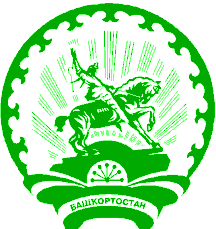 ул.Узянбаевых, 66,с.Ишеево, Ишимбайский район, Республика Башкортостан453236Тел (факс) 8 (34794) 7 44 32E mail: mail@isheevo.ru